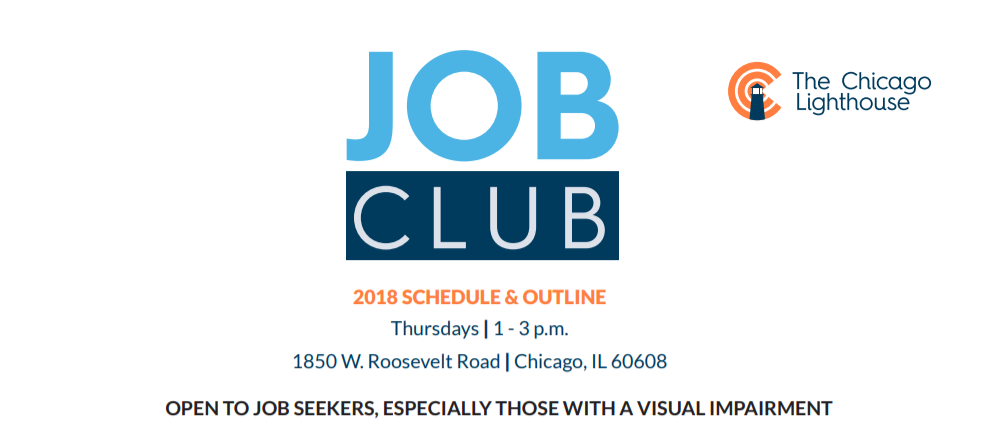 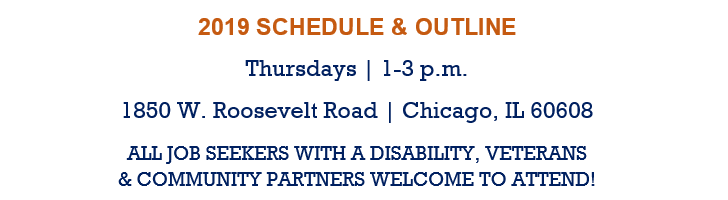 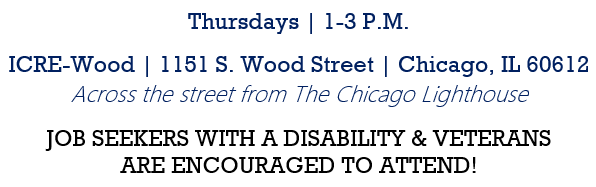 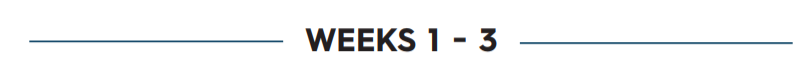 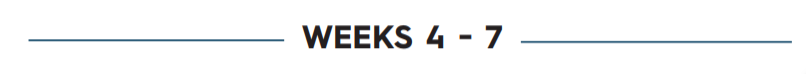 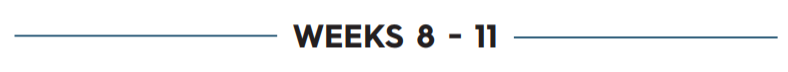 
DATE
ITINERARY
September 23Employment GoalsSeptember 30Marketing YourselfOctober 7Social Security BenefitsOctober 14Financial Literacy October 21Resumes, Cover Letters & Job ApplicationsOctober 28Federal and State EmploymentNovember 4Disability Disclosure/Employment & the ADANovember 11Interviewing Techniques / Mock Job InterviewsNovember 18Transportation Options December 2Assistive & Adaptive TechnologyDecember 9Long Term Success in Your New RoleIf you need an accommodation or use of a sign language interpreter, please notify us at least one week in advance of the session.Questions or RSVPs:
Maureen Reid, Job Placement Counselor & Scholarship Coordinator Maureen.Reid@chicagolighthouse.org  | 312-666-1331 Ext. 3655